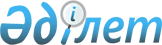 Об очередном призыве граждан Республики Казахстан на срочную воинскую службу в апреле-июне и октябре-декабре 2011 года
					
			Утративший силу
			
			
		
					Постановление акимата Каратальского района Алматинской области от 01 апреля 2011 года N 53. Зарегистрировано Управлением юстиции Каратальского района Департамента юстиции Алматинской области 08 апреля 2011 года N 2-12-171. Утратило силу - Постановлением акимата Каратальского района Алматинской области от 19 марта 2012 года N 69      Сноска. Утратило силу - Постановлением акимата Каратальского района Алматинской области от 19.03.2012 N 69.      Примечание РЦПИ:

      В тексте сохранена авторская орфография и пунктуация.       

В соответствии с подпунктом 8 пункта 1 статьи 31 Закона Республики Казахстан "О местном государственном управлении и самоуправлении в Республике Казахстан", пунктом 3 статьи 19, пунктом 1 статьи 20, пунктом 1 статьи 23 Закона Республики Казахстан "О воинской обязанности и воинской службе" и Указом Президента Республики Казахстан от 03 марта 2011 года N 1163 "Об увольнении в запас военнослужащих срочной воинской службы, выслуживших установленный срок воинской службы и очередном призыве граждан Республики Казахстан на срочную воинскую службу в апреле- июне и октябре- декабре 2011 года", на основании Постановления Правительство Республики Казахстан от 11 марта 2011 года N 250 "О реализации Указа Президента Республики Казахстан от 03 марта 2011 года N 1163", районный акимат ПОСТАНОВЛЯЕТ:



      1. Акимам городских, сельских округов организовать и обеспечить очередной призыв в апреле-июне и октябре-декабре 2011 года граждан мужского пола в возрасте от восемнадцати до двадцати семи лет, не имеющих права на отсрочку или освобождение от призыва, а так же граждан, отчисленных из учебных заведений, не достигших двадцати семи лет и не выслуживших установленные сроки воинской службы по призыву, через призывной участок Государственного учереждения "Отдел по делам обороны Каратальского района Алматинской области" расположенного по адресу село Бастобе, улица Юн Сергея, 22.



      2. Для проведения призыва граждан на воинскую службу создать районную призывную комиссию согласно приложения 1.



      3. Утвердить порядок призыва граждан на воинскую службу согласно приложения 2.



      4. Акимам городского, сельских округов в период призыва в ряды вооруженных сил в апреле-июне и октябре-декабре 2011 года организовать оповещение и доставку граждан на призывной участок.



      5. Исполняющему обязанности начальника районного отдела внутренних дел Абилгазиеву Ергали Курманалиевичу (по согласованию) в пределах своих полномочий организовать поиск и доставку граждан, уклоняющихся от исполнения воинской обязанности, организовать работу по охране общественного порядка на призывном участке в период призыва и отправки призванных в ряды Вооруженных Сил Республики Казахстан.



      6. Постановление акимата Каратальского района от 01 апреля 2010 года N 46 "О проведении организации и обеспечении очередного призыва граждан Республики Казахстан на срочную военную службу в апреле-июне и октябре-декабре 2010 года" (зарегистрировано в Управлении юстиции Каратальского района в государственном Реестре нормативных правовых актов 28 апреля 2010 года за N 2-12-145, опубликованное в газете "Каратал" от 14 мая 2010 года N 21) считать как утратившим силу в связи с исполнением.



      7. Контроль за выполнением настоящего постановления возложить на заместителя акима района Байтаеву К.



      8. Настоящее постановление вводится в действие по истечении десяти календарных дней после дня его первого официального опубликования.      Аким района                                Медеуов К      СОГЛАСОВАНО:      Главный врач

      Государственного казенного

      предприятия "Центральная

      районная больница

      Каратальского района"                      Кумаров Биржан Аскарович

      01 апреля 2011 года      Исполняющий обязанности

      начальника районного

      отдела внутренних дел 

      Каратальского района                       Абилгазиев Ергали Курманалиевич

      01 апреля 2011 года      Начальник отдела по делам

      обороны Каратальского района               Асылбеков Ержан Сансызбаевич

      01 апреля 2011 года

Приложения 1

к постановлению акимата от

01 апреля 2011 года N 53

"Об очередном призыве граждан

Республики Казахстан на срочную

воинскую службу в апреле-июне

и октябре-декабре 2011 года" 

С О С Т А В

районной призывной комиссии

Приложения 2

к постановлению акимата от

01 апреля 2011 года N 53

"Об очередном призыве граждан

Республики Казахстан на срочную

воинскую службу в апреле-июне

и октябре-декабре 2011 года" 

График очередного призыва граждан на срочную воинскую службу
					© 2012. РГП на ПХВ «Институт законодательства и правовой информации Республики Казахстан» Министерства юстиции Республики Казахстан
				Асылбеков Ержан СансызбаевичНачальник отдела по делам

обороны Каратальского района,

председатель призывной комиссииБерлинбаев Баглан КанапияновичГлавный специалист по начальной

военной подготовке,

военно-мобилизационной работе,

гражданской обороне и

чрезвычайных ситуаций аппарат

акима района, заместитель

председателя призывной комиссииЧлены комиссии:Члены комиссии:Калтаев Серикжан КалтаевичЗаместитель начальника

Картальского районного отдела

внутренних дел по службе войскОязбаева Жанетта СейткалиевнаПредседатель медицинской

призывной комиссии, заместитель

главного врача центральной

районной больницыЕгинбаева Сандугаш СакмолдановнаМедицинская сестра

государственного казенного

предприятия центральной районной

больницы, секретарь призывной

комиссииNНаименование

сельских

округовапрельапрельапрельапрельапрельапрельмаймаймаймайОктябрьОктябрьОктябрьОктябрьОктябрьОктябрьОктябрьНоябрьНоябрьНоябрьНоябрьНоябрьNНаименование

сельских

округов4567811161718193456710117910111г.Үштобе+++++2Балпыкский с/о++++3Бастобинскии с/о++++4Елтайский с/о++++5Ескелдинский с/о++++6Канбактинский с/о++++7Жолбарыс батырский с/о++++8Кызылбалыкский с/о++++9Айтубиский с/о++++10Тастобинский с/о++++